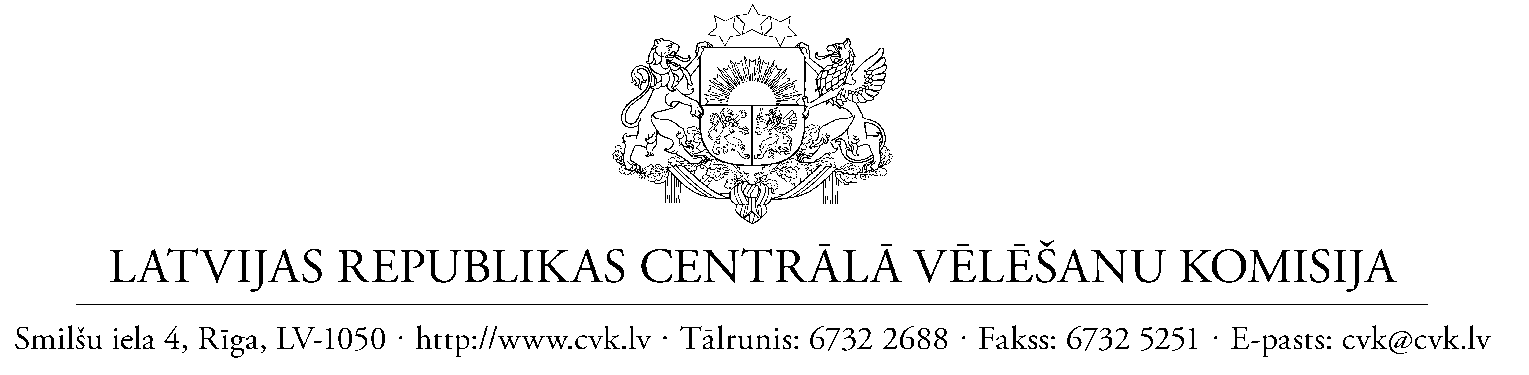 Rīgā,18.04.2024. Nr. 02-01.7/__Eiropas Parlamenta vēlēšanu iecirkņu, kuri izveidoti pēc vēlētāju priekšlikuma,komisiju priekšsēdētājiemPar Eiropas Parlamenta vēlēšanu nodrošināšanai nepieciešamo finansējumuCienījamie kolēģi!Gatavojoties 2024.gada Eiropas Parlamenta vēlēšanām ārvalstīs, esam apkopojuši svarīgāko, kas jāņem vērā ārvalstīs izveidoto vēlēšanu iecirkņu komisiju priekšsēdētājiem un vēlēšanu komisiju locekļiem par Eiropas Parlamenta vēlēšanu nodrošināšanai nepieciešamā finansējuma pieprasīšanas un apmaksas kārtību, kā arī atlīdzību vēlēšanu iecirkņa komisijas locekļiem. Lūdzam Jūs iepazīties ar sagatavoto informāciju, kā arī šajā vēstulē minētajos termiņos apkopot un iesniegt prasītās ziņas un informēt savas vēlēšanu iecirkņa komisijas locekļus.Par saimniecisko izdevumu tāmiLūdzam līdz š.g. 3.maijam aizpildīt un uz e-pastu velesanas@mfa.gov.lv nosūtīt šīs vēstules pielikumā pievienoto 2024.gada Eiropas Parlamenta vēlēšanu nodrošināšanai Jūsu vēlēšanu iecirknī nepieciešamo saimniecisko izdevumu tāmi, paredzamos izdevumus norādot euro vai valūtā, kādā notiks izdevumu apmaksa.  Jūsu sagatavotās tāmes tiks izskatītas un apstiprinātas Centrālās vēlēšanu komisijas sēdē, lemjot par attiecīgā finansējuma piešķiršanu.Tāmē paredzamie izdevumi jānorāda pa izdevumu posteņiem:Sakaru izdevumi (piemēram, tālruņa pakalpojumi vai pakalpojumi par internetu);Kancelejas preces (pildspalvas, papīrs u.c.); Pasta pakalpojumi (vēlēšanu dokumentu sūtīšana uz Centrālo vēlēšanu komisiju, ja tādi būs, izņemot diplomātiskā pasta sūtījumus);Citi biroja izdevumi (piemēram, vēlēšanu iecirkņa inventāra noma, datora, printera, skenera noma, materiālu kopēšana u.c.).Plānojot vēlēšanu izdevumus, lūdzam ņemt vērā, ka Eiropas Parlamenta vēlēšanu organizēšanai piešķirtie valsts budžeta līdzekļi ir ierobežoti, tāpēc tāmē lūdzam iekļaut tikai pašus nepieciešamākos izdevumus. Tāme jāparaksta ar drošu e-parakstu.	Centrālā vēlēšanu komisijas katram vēlēšanu iecirknim ārvalstīs piegādās – vēlēšanu zīmes, vēlēšanu aploksnes, reģistrācijas aploksnes, plakātus, vēlēšanu iecirkņa komisijas un vēlēšanu novērotāju apliecības, iecirkņa zīmogu. Līdz ar to šiem materiāliem finansējums nav jāpieprasa.Lūdzam ievērot, ka vēlēšanu budžets nav paredzēts un finansējums netiks piešķirts reprezentācijas izdevumiem, iecirkņa telpu dekorēšanai, cienastam vēlētājiem, vēlēšanu komisijas locekļu ceļa izdevumu apmaksai, inventāra iegādei (printeri, datori, lampas, krēsli, u.tml.). Šādi izdevumi netiek uzskatīti par attaisnotiem un netiek apmaksāti arī vēlēšanu komisijām Latvijā.Atbilstoši 2022. gada 1. marta Ministru kabineta noteikumiem Nr.144 “Noteikumi par valstspilsētu un novadu pašvaldību vēlēšanu komisiju un vēlēšanu iecirkņu komisiju locekļu atlīdzību un ēdināšanas izdevumu kompensāciju” arī vēlēšanu iecirkņu komisiju locekļiem ārvalstīs ir kompensējami ēdināšanas izdevumi vēlēšanu dienā 11 euro apmērā. Šie izdevumi tiks kompensēti saskaņā ar ēdināšanas izdevumus apliecinošiem dokumentiem (kases čeki, pavadzīmes), pārrēķinot euro pēc izdevumu dienas oficiālā valūtas kursa.Saimniecisko izdevumu apmaksaVēlēšanu izdevumi sākotnēji apmaksājami no pārstāvniecības līdzekļiem. Centrālā vēlēšanu komisija, nekavējoties pēc vēlēšanām apmaksās piestādītos rēķinus apstiprinātās tāmes ietvaros, saņemot izdevumu norēķinu, kuram pievienoti attaisnojuma dokumenti.Vēlēšanu iecirkņa komisijas saimnieciskie izdevumi tiks apmaksāti tādā apmērā, kas nepārsniegs Centrālās vēlēšanu komisijas lēmumā piešķirto finansējuma apjomu. Apmaksāti tiks tikai tie izdevumi, par kuriem būs pievienoti attaisnojuma dokumenti (kases čeki, pavadzīmes). Par ēdināšanas izdevumiem pievienojami apmaksu apliecinoši dokumenti, kā arī noteiktas formas akts, kurā iecirkņa komisijas locekļi ar savu parakstu būs apliecinājuši, ka ēdināšanu ir saņēmuši.Par vēlēšanu iecirkņa komisiju atalgojumuCentrālā vēlēšanu komisija 2024.gada Eiropas Parlamenta vēlēšanās ir noteikusi šādas darba stundas likmes (euro) pirms nodokļu nomaksas:komisijas priekšsēdētājs                                                                          10.00komisijas sekretārs                                                                                    9.00komisijas loceklis 		 	                                                       8.00Vēlēšanu iecirknim piešķirtais kopējais finansējuma apjoms atalgojumam tiks koriģēts, ņemot vērā balsotāju skaitu attiecīgajā vēlēšanu iecirknī. Vēlēšanu iecirkņa komisijas locekļiem darba samaksa tiks aprēķināta atbilstoši vēlēšanu iecirkņa komisijas priekšsēdētāja apstiprinātai un Centrālajai vēlēšanu komisijai iesniegtai darba laika uzskaites tabulai, kuras paraugs pievienots šai vēstulei.Atbilstoši vēlēšanu iecirkņa komisijas locekļu nostrādātajām darba stundām, sagatavojot Eiropas Parlamenta vēlēšanas, tabula būs jāaizpilda par 2024.gada jūnija mēnesī vai par maija un jūnija mēnesī nostrādātajām stundām. Vēlēšanu iecirkņa komisijas priekšsēdētājam aizpildītā tabula pēc vēlēšanām ne vēlāk kā līdz 12.jūnijam būs jānosūta Centrālajai vēlēšanu komisijai uz e-pastu finanses@cvk.lv vai eAdresē. Pēc tam dokumentu oriģināli Centrālajai vēlēšanu komisijai jānosūta arī ar diplomātisko pastu. Atalgojums par darbu Eiropas Parlamenta vēlēšanās tiks izmaksāts jūnijā. Ja darba laika uzskaites tabulas netiks saņemtas noteiktajā laikā (līdz š.g. 12.jūnijam), tad Centrālā vēlēšanu komisija nevarēs garantēt atalgojuma aprēķinu un izmaksu oktobrī.4. Ziņu sniegšana Valsts ieņēmuma dienestamPar katru vēlēšanu iecirkņa komisijas locekli, kurš vēlas saņemt atalgojumu par darbu vēlēšanu iecirkņa komisijā, Centrālajai vēlēšanu komisijai ir jāsniedz ziņas Valsts ieņēmumu dienestā. Līdz ar to lūdzam vēlēšanu iecirkņa komisijas priekšsēdētāju apkopot un līdz š.g. 15maijam uz e-pastu velesanas@mfa.gov.lv nosūtīt informāciju:par prognozējamo pirmo darba dienu, kurā katrs vēlēšanu komisijas loceklis uzsāks darbu. par katru vēlēšanu iecirkņa komisijas locekli, kurš vēlas saņemt atalgojumu iesniegt šīs vēstules pielikumā minēto iesniegumu. Iesniegums jāparaksta attiecīgajam vēlēšanu iecirkņa komisijas loceklim.Attiecīgi lūdzam informēt vēlēšanu iecirkņa komisijas locekļus, ka par visiem komisijas locekļiem, kuri iesniegs šo iesniegumu un saņems atalgojumu par darbu Eiropas Parlamenta vēlēšanās, Latvijas Republikas Valsts ieņēmumu dienestam tiks sniegtas ziņas par aprēķināto un izmaksāto atlīdzību, un no aprēķinātā atalgojuma tiks ieturēti nodokļi atbilstoši Latvijas Republikas spēkā esošajiem tiesību aktiem.Par iespēju atteikties no saimniecisko izdevumu apmaksas vai atalgojuma apmaksasVēlēšanu iecirkņa komisijai ir iespēja atteikties no saimniecisko izdevumu apmaksas. Šajā gadījumā lūdzam to norādīt, atzīmējot attiecīgo sadaļu tāmē par Eiropas Parlamenta  vēlēšanu nodrošināšanai nepieciešamajiem saimnieciskajiem izdevumiem. 	Tāpat lūdzam ņemt vērā, ka arī vēlēšanu iecirkņa komisijas locekļiem ir iespēja atteikties no darba samaksas. Šajā gadījumā lūdzam apkopot un līdz š.g. 15.maijam iesniegt attiecīgo vēlēšanu komisijas locekļu parakstītus iesniegumus, nosūtot šo informāciju uz e-pastu velesanas@mfa.gov.lv. Iesnieguma paraugi pievienoti šīs vēstules pielikumā.Pielikumā:2024. gada 8.jūnija Eiropas Parlamenta vēlēšanu nodrošināšanai nepieciešamo saimniecisko izdevumu tāme;iesniegums par norēķinu informāciju, kas aizpildāms katram vēlēšanu iecirkņa komisijas loceklim, kurš vēlas saņemt atalgojumu par darbu vēlēšanās;vēlēšanu iecirkņa komisijas locekļa veidlapa par atteikšanos darba samaksas;CieņāCentrālās vēlēšanu komisijas Priekšsēdētāja				(paraksts*)			Kristīne SaulīteŠIS DOKUMENTS IR ELEKTRONISKI PARAKSTĪTS AR DROŠU ELEKTRONISKO PARAKSTU UN SATUR LAIKA ZĪMOGU